                                                                    Obecný úrad Dubno - Községi hivatal Dobfenek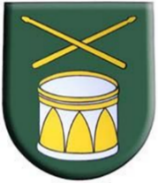                            Dubno č.d 40 – Dobfenek h.z. 40                                                               980 35 Gemerský Jablonec – 980 35 Almágy Váš list/zo dňa                   Naše číslo	                 Vybavuje/linka                         Obec Dubno     		                      51/2022	                   A.Farkašová 		        08.11.2022VYMENOVANIE ZAPISOVATEĽA MIESTNEJ VOLEBNEJ KOMISIEV zmysle § 19 ods. 4 zákona č. 180/2014 Z. z. o podmienkach výkonu volebného práva a o zmene a doplnení niektorých zákonov v znení neskorších predpisov,menujemMgr. Beátu Farkašovú Za zapisovateľku volebnej komisie pre referendum obce Dubno , ktoré sa bude konať dňa 21. januára 2023.Sídlo: Obec Dubno č.d. 23, 980 35 Gemerský JablonecTelefónne číslo:, 0907815920e-mail: farkas.beata11@gmail.com V Dubne, 08.11.2022 Alexandra Farkašová  starostka obce 